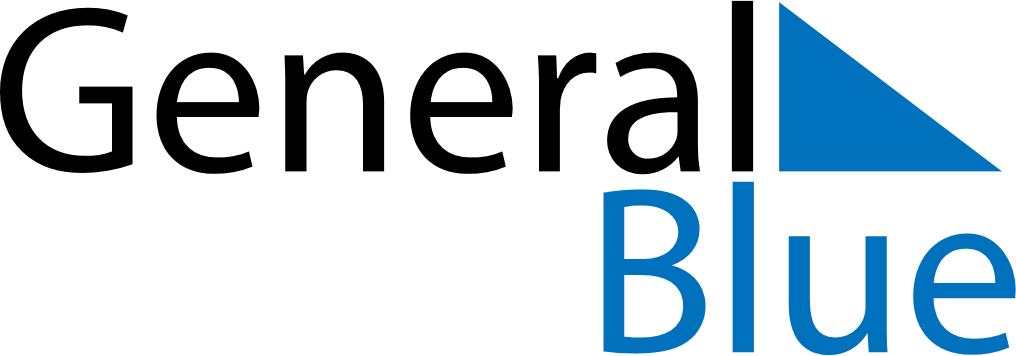 November 2024November 2024November 2024November 2024November 2024November 2024Zhezqazghan, KazakhstanZhezqazghan, KazakhstanZhezqazghan, KazakhstanZhezqazghan, KazakhstanZhezqazghan, KazakhstanZhezqazghan, KazakhstanSunday Monday Tuesday Wednesday Thursday Friday Saturday 1 2 Sunrise: 8:13 AM Sunset: 6:11 PM Daylight: 9 hours and 57 minutes. Sunrise: 8:15 AM Sunset: 6:10 PM Daylight: 9 hours and 54 minutes. 3 4 5 6 7 8 9 Sunrise: 8:16 AM Sunset: 6:08 PM Daylight: 9 hours and 51 minutes. Sunrise: 8:18 AM Sunset: 6:07 PM Daylight: 9 hours and 48 minutes. Sunrise: 8:19 AM Sunset: 6:05 PM Daylight: 9 hours and 45 minutes. Sunrise: 8:21 AM Sunset: 6:04 PM Daylight: 9 hours and 42 minutes. Sunrise: 8:22 AM Sunset: 6:02 PM Daylight: 9 hours and 39 minutes. Sunrise: 8:24 AM Sunset: 6:01 PM Daylight: 9 hours and 36 minutes. Sunrise: 8:25 AM Sunset: 5:59 PM Daylight: 9 hours and 34 minutes. 10 11 12 13 14 15 16 Sunrise: 8:27 AM Sunset: 5:58 PM Daylight: 9 hours and 31 minutes. Sunrise: 8:28 AM Sunset: 5:57 PM Daylight: 9 hours and 28 minutes. Sunrise: 8:30 AM Sunset: 5:56 PM Daylight: 9 hours and 25 minutes. Sunrise: 8:31 AM Sunset: 5:54 PM Daylight: 9 hours and 22 minutes. Sunrise: 8:33 AM Sunset: 5:53 PM Daylight: 9 hours and 20 minutes. Sunrise: 8:34 AM Sunset: 5:52 PM Daylight: 9 hours and 17 minutes. Sunrise: 8:36 AM Sunset: 5:51 PM Daylight: 9 hours and 14 minutes. 17 18 19 20 21 22 23 Sunrise: 8:37 AM Sunset: 5:50 PM Daylight: 9 hours and 12 minutes. Sunrise: 8:39 AM Sunset: 5:49 PM Daylight: 9 hours and 9 minutes. Sunrise: 8:40 AM Sunset: 5:48 PM Daylight: 9 hours and 7 minutes. Sunrise: 8:42 AM Sunset: 5:47 PM Daylight: 9 hours and 4 minutes. Sunrise: 8:43 AM Sunset: 5:46 PM Daylight: 9 hours and 2 minutes. Sunrise: 8:45 AM Sunset: 5:45 PM Daylight: 9 hours and 0 minutes. Sunrise: 8:46 AM Sunset: 5:44 PM Daylight: 8 hours and 57 minutes. 24 25 26 27 28 29 30 Sunrise: 8:47 AM Sunset: 5:43 PM Daylight: 8 hours and 55 minutes. Sunrise: 8:49 AM Sunset: 5:42 PM Daylight: 8 hours and 53 minutes. Sunrise: 8:50 AM Sunset: 5:42 PM Daylight: 8 hours and 51 minutes. Sunrise: 8:52 AM Sunset: 5:41 PM Daylight: 8 hours and 49 minutes. Sunrise: 8:53 AM Sunset: 5:40 PM Daylight: 8 hours and 47 minutes. Sunrise: 8:54 AM Sunset: 5:40 PM Daylight: 8 hours and 45 minutes. Sunrise: 8:55 AM Sunset: 5:39 PM Daylight: 8 hours and 43 minutes. 